Приведем примерный перечень действий, которые могут спровоцировать создание конфликтной ситуации между учителем и родителем: 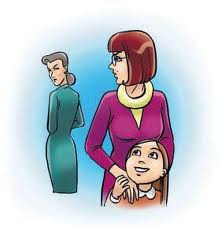 проявления агрессии или антипатии родителей к учителю, родителей к другим родителям класса;проявление недовольства руководством, построением образовательного процесса в классе;постоянные придирки к деятельности учителя;отрицательная оценка профессиональной деятельности учителя или общественной деятельности других родителей;истерическое состояние родителей, чаще всего мам и бабушек;активное навязывание своей точки зрения;отказ от компромиссов, предлагаемых учителем или директором;создание групп и коалиций, противоборствующих целям школы;втягивание учеников и родителей в назревающий конфликт;навязывание своей преувеличенной роли в жизнедеятельности школы.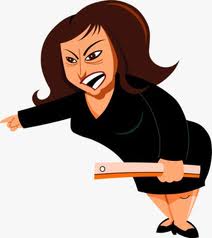 Справедливости ради надо сказать, что конфликтную ситуацию иногда создает и учитель. В этом случае его действия, ведущие к конфликту, могут быть следующими:использование стиля руководства, неадекватного требованиям времени; игнорирование мнения родителей при решении насущных задач класса;отсутствие интереса к личностям учеников и родителей;использование внутришкольной информации во вред отдельным ученикам и родителям;игнорирование интересов учеников и родителей;неумелое решение вопросов индивидуального характера, касающихся взаимодействия родителей и учителя;создание «свиты» в виде любимчиков из числа родителей, приближенных к учителю.Используйте опыт психологических занятий: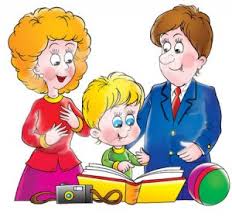 Приведем пример:Упражнение «Отдайте часть ответственности»Каждому участнику занятия дается список черт. Задание: выбрать те качества, которые беспокоят Вас в Вашем ребенке, и записать их на отдельном листочке.Не делает уроковНе следит за домашними животнымиОтказывается от коллективных игр и делОставляет грязную посуду Имеет завышенные требования к себе Не понимает чувств и переживаний других людей…Выбранные качества распределить в предложенную таблицу.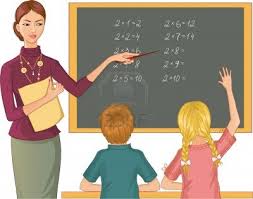 Как вариант. В разделе “Перечень событий, влияющих на Вашу жизнь и жизнь ребенка” каждый пункт обговорить с ребенком и составить договор, учитывающий интересы и ребенка, и Ваши.Задавайте себе вопросы:Какие сложности возникают у меня в общении с педагогом (ми)?Что я себе запрещаю, когда общаюсь с педагогом?На что реагирует педагог, а на что нет? Почему?Говорите о том, что вы хотите от педагога: «Я хочу (жду), чтобы вы…» . «Педагог хочет (ждет), чтобы я…», пока ваши ожидания не совпадут(!)Обозначайте границы ответственности и разделяйте заботы: что, в этой ситуации, может (согласен, готов) сделать педагог, а что я…?Родители - активные участники воспитательного процесса, а не пассивные наблюдатели формирования личности ребенка.Несколько советов родителям нового поколения: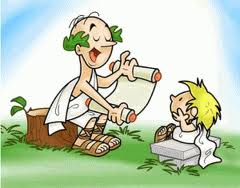 1. Рассказывайте учителю о том, каких принципов воспитания детей придерживаются в вашей семье, педагогу необходимо владеть этой информацией для осуществления индивидуального подхода к ребенку. 2. Не стесняйтесь спрашивать у учителя, если вы не до конца вникли в суть вопроса, уточняйте, правильно ли вы поняли друг друга.3. Воспринимайте замечания педагога, как конструктивную критику, и не бойтесь делать свои замечания, в уважительной форме, если учитель переходит на личность ребенка. Предмет вашей беседы – воспитательная проблема.4. В случае возникновения у ребенка трудностей в школе, подойдите к решению вопроса совместно с педагогом, выслушайте обе стороны конфликта и только тогда принимайте решение.5. Показывайте ребенку собственным примером уважительное отношение к учителю. Высказывайте свои замечания только в его отсутствие.6. Старайтесь чаще бывать в школе, не только на собраниях, но и на праздничных концертах, вместе с учителем и детьми украшайте класс, готовьте утренник. Такое отношение к школе поднимет ваш авторитет в глазах учителя и сблизит с ребенком.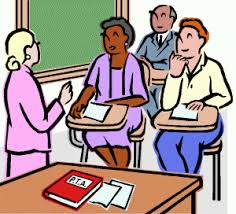 Таким образом, родители, изменяя свое отношение к школе, а учителя, строя конструктивные взаимоотношения с ними, делают одно общее дело: воспитывают гармоничную личность ребенка. И помните, не ошибается только тот, кто ничего не делает. И если на сегодняшний день, ваши взаимоотношения оставляют желать лучшего, то самое время их изменить. Удачи Вам, на этом нелегком поприще!МАОУ «Лицей» №176 г. НовосибирскаСЛУЖБА Социально-психологического СОПРОВОЖДЕНИЯПамятка для родителей и педагоговРодитель и педагог. Трудное равновесие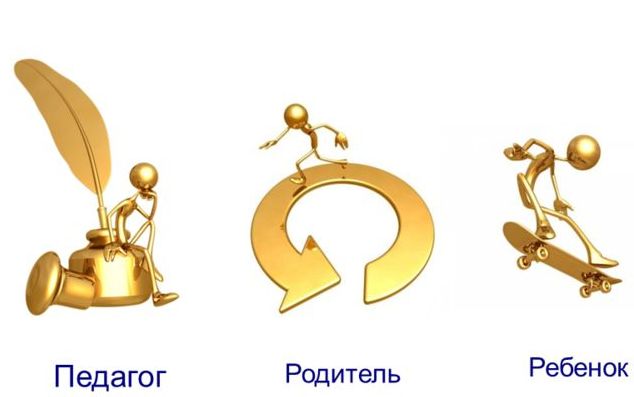 г.Новосибирск,ул. Новогодняя 20/2тел.: 346-57-02, 346-47-98сайт: http://лицей176.рф/e-mail- sch176@mail.ruИнформацию подготовил психолог лицеяПетрухин Владимир Викторович (каб.209)Перечень событий, влияющих на жизнь ребенкаПеречень событий, влияющих на Вашу жизнь и жизнь ребенка